EK-1 Form4 - Tez Öneri Formu (Tez konusu değişmeksizin tez başlığı değişikliğinde gerek yoktur.)EK-2 Etik Kurul Kararı veya Etik Kurulu Kararı Gerekmediğine Dair Danışman Dilekçesi**** İnsan ve hayvan üzerine yapılmayan tez çalışmalarında, literatür taramalarında, derleme çalışmalarında, kitap ve benzeri kaynak incelemesinde Etik Kurul Kararı gerekmemektedir.T.C.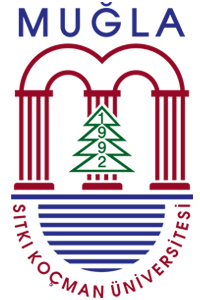 MUĞLA SITKI KOÇMAN ÜNİVERSİTESİSAĞLIK BİLİMLERİ ENSTİTÜSÜTEZ KONUSU / TEZ BAŞLIĞI / TEZ YÖNTEMİ DEĞİŞİKLİĞİ ÖNERİ FORMU Ana Bilim Dalı: ……………………………………………………………………………………………………………………………………..Program: ………………………………………………………………………………………………………………………………………………Öğrencinin Adı Soyadı: ……………………………………………………………………………………………………….…………….….Öğrenci Numarası: ………………………………………………………………………………………………………………..……………..Mevcut Tez Başlığı: .………………………………………………………………………………………………………………………….....Değişiklik Türü: 	 Tez konusu	 Tez başlığı	 Tez yöntemiSAĞLIK BİLİMLERİ ENSTİTÜSÜ MÜDÜRLÜĞÜNEDanışmanlığını yürüttüğüm, yukarıda bilgileri yazılı öğrencinin tezindeki değişikliğe ilişkin belgeler ekte sunulmuştur.Bilgilerinizi ve gereğini arz ederim. ..... . ..... . 20...	İmza	Danışmanın Unvanı Adı SoyadıANA BİLİM DALI TARAFINDAN DOLDURULACAKTIRÖğrencinin Tez Konusu / Tez Başlığı / Tez Yöntemi Değişikliği Önerisi		 uygundur	 uygun değildir**Gerekçesini açıklayınız.		İmza	Tarih	Ana Bilim Dalı Başkanı